ENTRY FORM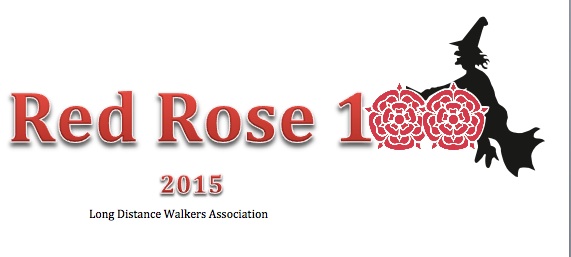 23 – 25 MAY 2015YOU DO NOT NEED TO COMPLETE THIS FORM IF YOU ENTER VIA SPORTIDENTPLEASE COMPLETE IN CAPITAL LETTERSQualifying Events for Red Rose 100, 2015:-A 50 miler to have been completed within 12 month period : November 2013 to October 2014 (inc)SurnameForename (as you would like it to appear on certificate)GenderDate of BirthAddressEmail Address (please print clearly)LDWA Membership NoLDWA GroupMain Contact Telephone Number (including STD code)Mobile Phone Number (if carried on event)Emergency Contact NameEmergency Contact Telephone NumberEmergency Contact AddressIs Emergency Contact also on event?YES   /   NOIf Yes please indicate in what capacity ie walking, marshalling or supportingYES   /   NOIf Yes please indicate in what capacity ie walking, marshalling or supportingQualifying Walk (see list attached)Number of previous Hundreds completedVegetarian meal at finish?YES   /   NOYES   /   NOCar parking required at Anderton Centre for duration of event?  (Please consider car sharing if possible)YES   /   NO    	NB: 	 No supporters vehicles to be parked at 			Centre due to  limited parking		YES   /   NO    	NB: 	 No supporters vehicles to be parked at 			Centre due to  limited parking		Car Registration No:In the event of a ballot do you wish your entry to be included/excluded with another entrant?YES   /   NOYES   /   NOIf yes, please provide the entrant nameWhat time do you intend starting the event?  Please make a note of checkpoint opening times as these will be STRICTLY adhered to.What time do you intend starting the event?  Please make a note of checkpoint opening times as these will be STRICTLY adhered to.10am   /   2pmPrivacy Data Protection and Personal InformationFor operational and safety reasons we need to store your personal details on a computer.  This is a pre-condition of entry and by submitting this entry form you agree to this storage.Privacy Data Protection and Personal InformationFor operational and safety reasons we need to store your personal details on a computer.  This is a pre-condition of entry and by submitting this entry form you agree to this storage.Privacy Data Protection and Personal InformationFor operational and safety reasons we need to store your personal details on a computer.  This is a pre-condition of entry and by submitting this entry form you agree to this storage.Do NOT show my name on the Results listDo NOT include my personal details in the Hundred DatabasePlease advise of any medical conditions or allergies.  This information will be treated in the strictest confidencePlease advise of any medical conditions or allergies.  This information will be treated in the strictest confidenceEVENT ENTRY FEESEVENT ENTRY FEESEntry Fee:  LDWA Family or Individual Member @ £60Entry Fee:  Non LDWA Member @ £80TOTAL PAYABLE:Make cheques payable to:  LDWA Red Rose 100Acknowledgement that your entry has been received will be sent by email.  If you do not have an email account please include a stamped address envelope marked “ENTRY RECEIVED” if you wish to receive confirmation that your entry has been received and is being held prior to any ballot taking place.Notification that your entry has been confirmed will be emailed to you.  If you do not have an email account please include a stamped addressed envelope marked “ENTRY CONFIRMED”.  Your cheque will be cashed at this stage.Route DescriptionRoute DescriptionThe route description will be available for download from the “Red Rose 100” website.  If you do not have access to a computer then a copy will be sent to you.  Please include an A4 sized stamped addressed envelope marked “ROUTE DESCRIPTION” if you wish to have a paper copy sent to you.If you do NOT wish to have the route description posted to you and are happy to collect it when checking in at The Anderton Centre, please tick this box.I agree to the Rules of the Event and understand that no liability is accepted by the organisers or LDWA for any injury, damages or loss sustained by me during “The Red Rose 100 2015” event, or in connection with the event.I confirm that I am in good health and have no medical condition that may cause undue concern or inconvenience to others.Please send this completed entry from to the Entries Secretary:JULIA GREENWOOD, 16 GLENTHORN GROVE,SALE,CHESHIRE,M33 3AGPlease send this completed entry from to the Entries Secretary:JULIA GREENWOOD, 16 GLENTHORN GROVE,SALE,CHESHIRE,M33 3AGDateEventDistanceOrganisersLDWA EventsApril 2014 – 12thThe Woldsman50 milesEast Yorkshire LDWAApril 2014 – 12thThe Wellington Boot62.5 milesCornwall & Devon LDWAMay 2014 – 3/4/5thThe Valleys – Marshals Event101 milesSouth Wales LDWAMay 2014 – 24/25/26thThe Valleys – Main Event101 milesSouth Wales LDWAJune 2014 – 14th3 Rings of Shap100k (62 miles)Cumbria LDWAJuly 2014 – 19thWenlock Olympian Walk50 milesMarches LDWAJuly 2014 – 26thThe Wealden Waters (100k event)100k (62 miles)Kent LDWAAug 2014 – 16thHerts Stroller54 milesEssex & Herts LDWASept 2014 – 21stSurrey Tops50 milesSurrey LDWANON LDWAApril 2014 – 26/27thThe Fellsman62 milesScoutsJuly 2014 – 26thLakeland 50/10050 or 100 milesMontaneAugust 2014 – 29thUltra Trail du Mont Blanc168 km & 9,600m (46 hours)North FaceSeptember 2014 – 6/7thBullock Smithy Hike56 milesScoutsOctober 2014 – 18thRowbotham’s Round Rotherham50 milesRotherham HarriersOctober 2014 – 4/5thThe Long Mynd Hike50 milesScouts